03-127 Москвич-424Э 4х2 пятидверный заднеприводный грузопассажирский универсал, мест 4+100 кг или 2+250 кг, снаряжённый вес 1,3 тн, полный 1.43 тн, М-407Д1 45 лс, 105 км/час, всего 29562 экз., экспортная модификация, МЗМА  г. Москва 1963-65 г. 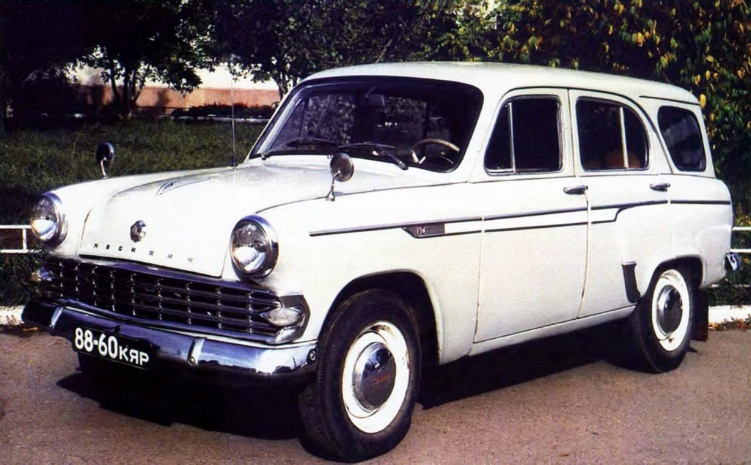 В технических описаниях «Москвич-403» характеризуется как переходная модель между двумя базовыми малолитражками Московского завода малолитражных автомобилей -М-407 и М-408. Разработку машины третьего поколения «Москвича-408» начали в 1959 году, а в 1961-м уже были готовы первые опытные образцы. Следующим шагом стало постепенное внедрение в конструкцию выпускаемой малолитражки элементов нового автомобиля. Правда, на сей раз переход заметно затягивался, так как «Москвич-408» радикально отличался от своих предшественников. Потребовалось создание специальной промежуточной модели, которой и стал «Москвич-403». С ролью переходной модели «Москвич-403» справился великолепно: если с началом производства с 18 декабря 1962 года по октябрь 1963 года он делил сборочный конвейер с «Москвичом-407», то с сентября 1964 года по июль 1965 г. М-403 выпускался параллельно с новой базовой моделью «Москвичом-408».Москвич-424 универсал на базе переходной модели Москвич-403. Москвич-424 также, как и его собрат 403 сочетает в себе переходность – внешний вид и двигатель от 407, тормоза, подвеска, интерьер – от 408 Москвича. Таким образом, Москвич-424 является переходной моделью от универсала 2 поколения Москвич-423Н к универсалу 3 поколения Москвичом-426, созданном на основе 408 модели. Был изменен салон – стал более комфортным, органы управления и руль – более удобными. Во все остальном —  полное сходство с универсалом Москвич-423Н.        Первоначально на автомобиль Москвич-403 устанавливался двигатель модели 407Д. От модели 407 он отличался только смещением переходника передней подвески двигателя на 15 мм назад и установкой гидравлического привода сцепления. В апреле 1964 года его сменил двигатель 407Д1 ,тоже представлявший собой переходную модель к двигателю М-408. У данного мотора был увеличен диаметр коренных шеек коленчатого вала (с 51 до 57 мм), установлены упорные полукольца, появился задний сальник коленвала (ранее его заменял буртик с маслосгонной резьбой). За счет применения наплавки из жаростойкого сплава срок службы клапанов ГРМ был увеличен в 2-2,5 раза. В системе охлаждения двигателя применили новый, более компактный и легкий радиатор.  Экспортный вариант «Москвич-403ИЭ» появился в 1963 году. Поменяли облицовку радиатора, она стала наряднее и современнее. На уголках облицовки, заходящих на боковые поверхности передних крыльев, органично разместились «кристаллы» новых подфарников-поворотников такие позже планировалось устанавливать на «Москвичах-408». Боковые молдинги было решено не уменьшить, а, наоборот, увеличить. Молдинги стали двойными в средней части: это давало возможность сделать вставку другого цвета, двухцветные машины все еще пользовались спросом за рубежом. Корпуса задних фонарей, напротив, лишились хрома и окрашивались в цвет кузова, при этом площадь их «остекления» стала визуально меньше. Слегка изменилась и металлическая «птица», которая служила одновременно ручкой крышки багажника и плафоном фонаря для освещения номерного знака: она стала более угловатой и акцентированно «геометрической». Появились внешние зеркала заднего вида,  Первоначально модель носила индекс 423ИЭ, однако в связи со снятием с производства экспортной версии с обыкновенной внешностью, получила освободившийся индекс 403Э.В 1966 году ему на смену пришла новая модель Москвич-426.Характеристика автомобиля "Москвич" модели 424Общие сведеньяДвигательТрансмиссияХодовая частьРулевое управлениеТормозаЭлектрооборудованиеКузовЗаправочные емкости, лОсновные данные для регулировки и контроляТип кузоваУниверсалЧисло мест (включая место водителя) и вес перевозимого груза, кг4+100 или 2+250Вес автомобиля, кг:
- снаряженного автомобиля, кг:
- - без нагрузки
- - с полной нагрузкой950

1030
1430Распределение веса снаряженного автомобиля с максимальной по осям, %:
- на переднюю ось
- на заднюю ось
44
56Габаритные размеры, мм:
- длина
-ширина
- высота (в ненагруженном состоянии)
4040
1540
1600База, мм2380Колея колес на плоскости дороги, мм:
- передних
- задних
1225
1220Наименьшее расстояние от плоскости дороги до низших точек шасси при полной нагрузке и нормальном давлении воздуха в шинах, мм:
- до поперечины передней подвески
- до картера заднего моста
190
200Наименьший радиус поворота по следу переднего колеса, м5,5Углу въезда (с полной нагрузкой):
- передний
- задний
36 гр.
19 гр.30 мин.Наибольшая скорость на горизонтальном, ровном участке автомобильной дороги при полной нагрузке (в летнее время), км/ч105ТопливоБензин А72 (ГОСТ 2084-67)Контрольный расход топлива летом для исправного (прошедшего обкатку) автомобиля, движущегося с полной нагрузкой при постоянной скорости 30-50 км/ч на горизонтальном и ровном участке автомобильной дороги л/100 км7,5Эксплуатационный расход топлива, л/100 км9-11Модель407-Д1 (с мая 1964 г.)ТипВерхнеклапанныйЧисло цилиндров4Диаметр цилиндра, мм76Ход поршня, мм75Рабочий объем, л1,36Степень сжатия7Максимальная мощность, л.с.45 при 4500 об/минМаксимальный крутящий момент, кГм8,8 при 2600 об/минМинимальный удельный расход топлива, г/э, л.с.ч.230Порядок работы цилиндров1-3-4-2Система питания:
- карбюратор
- топливный насос


К-59
Диафрагменный, с отстойником в голове, с рычагом для ручной подкачкиСцеплениеОднодисковое, с сухое, с гасителем крутильных колебаний, привод включения - механическийКоробка передачЧетырехступенчатая, с синхронизаторами для второй, третьей и четвертой передачПередаточные числа коробки передач:
- первой передачи
- второй передачи
- третьей передачи
- четвертой передачи
- заднего хода
3,81
2,42
1,45
1
4,71Карданный валОткрытого типа, трубчатыйКарданные шарнирыДва, с игольчатыми подшипниками: скользящее соединение в удлинителе коробки передачГлавная передачаКонические шестерни со спиральным зубом; конические шестерни с гипоидным зацеплением (с ноября 1960 г.)Передаточное число4,55ПолуосиПолуразгруженного типа, фланцевыеПодвеска передних колесНезависимая, пружинная, бесшкворневая с поперечными рычагамиПодвеска задних колесНа двух продольных полуэллиптических рессорахАмортизаторы передней и задней подвесокГидравлические, двухстороннего действия, телескопическиеКолесаШтампованные, дисковые; профиль обода 41/2 Кх15", на пяти шпилькахШины5.60-15" низкого давления, камерные или бескамерныеРулевой механизмГлобоидальный червяк с двойным роликомПередаточное число17Рулевое колесоС двумя спицами и утопленной ступицейДиаметр рулевого колеса, мм400Рулевая трапецияТрехзвенная с маятниковым рычагомНожной тормозКолодочный, с гидравлическим приводом на все колесаРучной тормоз (стояночный)С тросовым приводом на задние колесаТормозные барабаны передних и задних колесСъемные, с чугунным ободом и стальным дискомДиаметр главного и колесных тормозных цилиндров, ммГлавный - 22 и колесные - 25 с автоматическим устройством для поддержания постоянного зазораСистема проводкиОднопроводная, плюс соединен с массой, с февраля 1960 г. минус соединен с массойНоминальное напряжение в сети, в12Аккумуляторная батарея6-СТ-42Катушка зажиганияБ1Распределитель зажиганияР35Свечи зажиганияА11УГенераторГ22 мощностью 200 втРеле-регуляторРР24-Б трехэлементный: с октября 1960 г. РР-102-В: двухэлементный регулятор напряжения в реле обратного токаСтартерСТ4 с РС502ФарыФГ22-А (или ФГ122)РадиоприемникДвухдиапазонный А8-М: с 1 апреля 1960 г. - А17(или А17А)АнтеннаАР44А телескопическаяТип и конструкцияЗакрытый, цельнометаллический, несущийЧисло дверей4Оборудование кузоваОтопитель и обогреватель ветрового стекла, вещевой ящик в панели приборов, два противосолнечных козырька, зеркало заднего обзора, пепельница в панели приборов, крючки для одежды, коврики, омыватель ветрового окнаТопливного бака35Системы охлаждения двигателя (с отопителем кузова)6,7Системы смазки двигателя4,3Воздушного фильтра (ванны)0,35Системы гидравлического привода сцепления0,14Картера коробки передач (с удлинителем)1,0Картера заднего моста1,37Картера рулевого механизма0,15Система гидравлического привода тормозов0,3Бачки омывателя ветрового стекла1,9Зазоры между стержнями клапанов и толкателями или между наконечниками стержней клапанов и нажимными болтами коромысел (на холодном двигателе, при температуре головки двигателя 15-20 гр. С), мм:
- для выпускного клапана
- для впускного клапана

0,15
0,20Давление масла в системе смазки прогретого двигателя (для контроля, регулировке не подлежит) при скорости автомобиля более 40 км/ч, кГ/смНе менее 2Прогиб ремня вентилятора под давлением большого пальца руки (на участке, расположенном между шкивами водяного насоса и генератора), мм12-15Нормальная температура охлаждающей жидкости (тепловой режим), гр. С80-100Температура открытия клапана термостата, гр. С80+/-2,5Зазор между контактами прерывателя, мм0,35-0,45Зазор между электродами свечи, мм0,6-0,75Свободный ход педали, мм:
- сцепления
- тормоза
34-46
1-7Уровень тормозной жидкости в питательных бочках главных цилиндров гидроприводов сцепления и тормозов (от верхней кромки наливной горловины), мм10-15Давление воздуха в шинах (холодных), кГ/см":
- передних колес
-задних колес
1,7
2,0Схождение передних колес (при измерении между ободьями), мм1-2